Vocabulary Learning Homework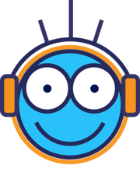 Year 8 French – Term 3.2 Week 4
Part 1: Practise the new vocabulary, either using the app your teacher directs you to, or another method, e.g., look – cover – write – check (15 minutes approx.).
Part 2: Listen and repeat the word, then spell it in French, then write it in English. Access your audio file here. Part 3a) Associations: Click on the box next to the word that is most closely connected with the word in bold.Part 3b) Synonyms: Click on the box next to the word with the most similar meaning to the word in bold.Part 3c) Antonyms: Click on the box next to the word that has the opposite meaning to the word in bold.Part 3d) Word substitution: Click on the box next to all of the words that could replace the word in bold to form a grammatically correct sentence with a sensible meaning.Part 4: Speaking
Before you start Part 4, go to: vocaroo.com. It will open in a new tab. Click the red record button, then come back to this list of words.Say the French for the words below. Remember to say the word for ‘the’ if needed.Now go back to the Vocaroo window. Click on the red button. Click on "Save & Share". Copy & paste the URL for your Vocaroo recording here:Spell itWrite it in EnglishSpell itWrite it in English17283941051161) six cours4) la communautéle lycéel’écolefinirla cultureun programmeécrirejeudivendredi2) mercredi5) nourrir janvierla maisonjeudile chatlundisa famillel’hiverle produit3) lire6) la culture l’informationdimanchetout le programmel’expérienceécriredécriredécrirele produit1) un chat3) quitterun chienarriverun oiseauallerun animalsortirune personnepartir2) souvent4) la tâchele mardile bureautoujoursle travailenfinl’écoleplusieurs foisle cours1) commencer2) déjàchoisirenfinallersouventfinirtoujoursêtred’abord1) Je veux ___ le livre maintenant. 3) Elle peut ___ le produit.traduireexpliquerdirefinirnourrirdécrireempruntercommencer2) Le cours va commencer dans ___. 4) Elle veut aller à la ___.une heureculturela tâcheplage30 minutesbibliothèquela foislangue1the library7time2lesson, class8always3to borrow, borrowing9task, chore4to explain, explain10already5to leave, leaving11to start, to begin6finally, at last